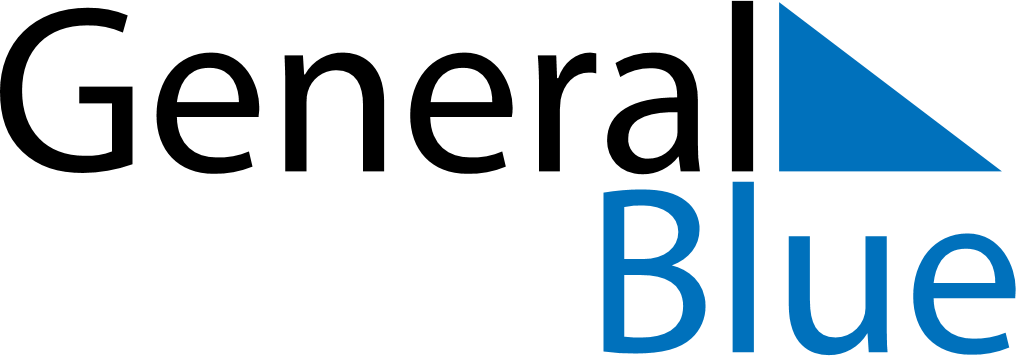 June 2025June 2025June 2025AnguillaAnguillaMondayTuesdayWednesdayThursdayFridaySaturdaySunday12345678Pentecost9101112131415Whit Monday
Celebration of the Birthday of Her Majesty the Queen161718192021222324252627282930